РОССИЙСКАЯ ФЕДЕРАЦИЯ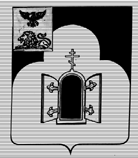 БЕЛГОРОДСКАЯ ОБЛАСТЬМУНИЦИПАЛЬНЫЙ РАЙОН «ЧЕРНЯНСКИЙ РАЙОН»МУНИЦИПАЛЬНЫЙ СОВЕТ ЧЕРНЯНСКОГО РАЙОНА                                         Третья                                         сессия третьего созываР Е Ш Е Н И Е28 ноября 2018 г.                                                                                               № 33 О внесении изменения в решение Муниципального совета Чернянского района от 30.07.2014 г.                 № 110 «Об утверждении Положения о бюджетном устройстве и бюджетном процессе в муниципальном районе «Чернянский район» Белгородской области»В соответствии с Федеральными законами  от 31.07.1998 г. № 145-ФЗ «Бюджетный кодекс Российской Федерации», от 06.10.2003 г. № 131–ФЗ «Об общих принципах организации местного самоуправления в Российской Федерации», в целях оптимизации деятельности по рассмотрению и утверждению Чернянского районного бюджета Муниципальный совет Чернянского района решил:1. Внести в решение Муниципального совета Чернянского района от 30.07.2014 г. № 110 «Об утверждении Положения о бюджетном устройстве и бюджетном процессе в муниципальном районе «Чернянский район» Белгородской области» следующее изменение:часть 4 статьи 58 Положения о бюджетном устройстве и бюджетном процессе в муниципальном районе «Чернянский район» Белгородской области исключить.2. Разместить настоящее решение на официальном сайте органов местного самоуправления Чернянского района в сети Интернет в подразделе «Решения» раздела «Муниципальный совет» (адрес сайта: http://www.admchern.ru), в сетевом издании «Приосколье 31» (адрес сайта: http://www.GAZETA-PRIOSKOLYE.RU).3. Ввести в действие настоящее решение со дня его официального опубликования.4. Контроль за выполнением настоящего решения возложить на постоянную комиссию Муниципального совета Чернянского района по законности, нормативной и правовой деятельности, вопросам местного самоуправления.Председатель Муниципального совета Чернянского района                                                                                М.В.Чуб